Информационный листок 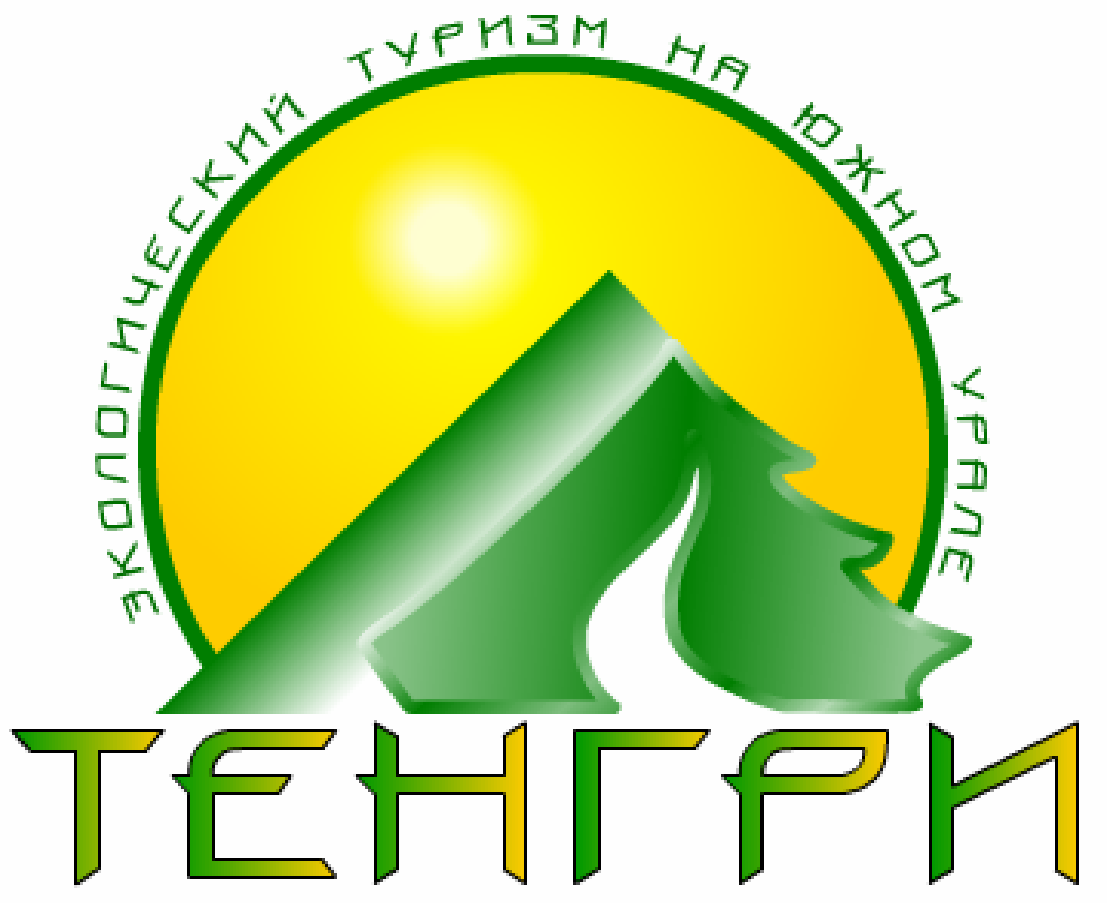 «В сердце Южного Урала» 10 дней/9 ночейконно-верховой маршрутПутешествия на лошадях - самый экологичный вид туризма, дающий возможность побывать в труднодоступных  уголках природы и насладиться живописной природой Южного Урала. Тур проходит в самом сердце Южного Урала. Здесь Вы сможете подняться на одну из высочайших гор Башкирии, насладиться журчанием чистейших горных ручьев, обширными полями, наполненными ароматами разнотравья.  Тур рассчитан, как для людей без опыта конно-верховой езды, так и для умелых всадников.  Опытные инструктора поделятся навыками общения с лошадьми и основами верховой езды. Для более комфортного прохождения тура на маршруте предусмотрена автомобильная поддержка и оптимальное сочетание   конно-верховых переходов и дневок с радиальными прогулками. *Лицам, нуждающимся в лечении и постоянном врачебном наблюдении, путешествовать по туристским маршрутам не рекомендуется.* Маршрут или график движения по маршруту может быть скорректирован на месте, исходя из погодных условий, подготовленности группы и других обстоятельств.Размещение: Турбаза в с.Кага:  Многоместное размещение (8-15 человек). Каждому туристу предлагается спальное место – ортопедический матрац + комплект постельного белья. В доме - печное отопление, электричество. Во дворе – туалет, русская баня "по-белому".Размещение на маршруте (конная часть):  2, 3-х местные палаткиПитание: -  на турбазе (с. Кага): трёхразовое, на базе еду готовит повар; - на маршруте: трехразовое, или по усмотрению группы, пища готовится на костре. Туристы принимают участие в приготовлении еды и дежурстве.Протяженность конных переездов на маршруте: .В стоимость включено: 3-х разовое питание, проживание на турбазе «Тенгри» и на оборудованных туристских стоянках, аренда снаряжения, лошадей, работа инструкторов, баня, трансфер (в зависимости от выбранного варианта начала и окончания тура), внутримаршрутный транспорт, страховка  от несчастного случая на сумму 50000 руб.Предоставляем снаряжение: групповое – палатки и оборудование кухни; личное – спальник со сменным вкладышем, туристский коврик, специальное – упряжь для лошадей. Сопровождение группы: на маршруте группу (до 15 человек) сопровождают 2 инструктора.Возраст туристов: от 18 лет и старше. На маршрут допускаются дети от 16 лет в сопровождении родителей.На маршруте действует автомобильная поддержка.Список рекомендуемого личного снаряжения:Повседневный комплект: рюкзак/сумка; рубашка с длинным рукавом, футболка, купальный костюм, нижнее белье, шорты (велосипедки), штаны (лучше шерстяные или х/б), штаны капроновые или х/б, но обязательно плотные (они защитят вас от грязи и колючек), носки х/б, головной убор (спортивная шапочка, панама), кофта или свитер, ветровка, дождевик, сапоги  высокие до колен, кроссовки; предметы личной гигиены. Джинсы лучше не надевать!«Неприкосновенный запас»: рубашка или футболка, запасной комплект нижнего белья, теплые штаны, носки х/б и шерстяные.Не забудьте: умывальные принадлежности, личная аптечка, туалетная бумага, нож, средства от укусов насекомых, фонарь.Необходимо иметь с собой личные документы, а также полис обязательного медицинского страхования.Туристам на заметку! Средняя дневная температура  +20+25 °С,ночью средняя температура + 12+15 градусов. После 15 августа наступает похолодание.Если Вы моложе 18 лет, пожалуйста, возьмите справку от участкового врача с разрешением участвовать в туристском многодневном походе!Контактные телефоны: Офис в Уфе: (347)216-30-11, Бесплатная линия: 8-800-550-03-02Туристическая база  «Тенгри» (с. Кага): 8-927-927-926-6 (круглосуточно)ДниМаршрутМаршрутМаршрут1 деньВстреча группы в с. Кага:Самостоятельный заезд в с. Кага к 14:00 местного времени (разница с московским временем +2 часа) в день заезда.Встреча группы в г. Уфа: 10.00 местного времени (разница с московским временем +2 часа) в г. Уфа центральный вход Универмага «УФА» (Проспект Октября, д. 31)Встреча группы в г. Уфа: 10.00 местного времени (разница с московским временем +2 часа) в г. Уфа центральный вход Универмага «УФА» (Проспект Октября, д. 31)1 деньАвтобусное путешествие до с. Кага. Прибытие в с. Кага. Размещение на туристской базе «Тенгри». Экскурсия «История с. Кага и уральских железоделательных заводов». Поход к Святому Источнику (). Правила поведения на маршруте. Ознакомление с упряжью. Навыки верховой езды на учебном кругу. Баня.Автобусное путешествие до с. Кага. Прибытие в с. Кага. Размещение на туристской базе «Тенгри». Экскурсия «История с. Кага и уральских железоделательных заводов». Поход к Святому Источнику (). Правила поведения на маршруте. Ознакомление с упряжью. Навыки верховой езды на учебном кругу. Баня.Автобусное путешествие до с. Кага. Прибытие в с. Кага. Размещение на туристской базе «Тенгри». Экскурсия «История с. Кага и уральских железоделательных заводов». Поход к Святому Источнику (). Правила поведения на маршруте. Ознакомление с упряжью. Навыки верховой езды на учебном кругу. Баня.2 деньРадиальный конно-верховой выезд через плитники и г. Кызыльская с обзором на г. Большой Шатак и Башкирский государственный природный заповедник. Купание на реке или на пруду.  Подготовка к маршруту.Радиальный конно-верховой выезд через плитники и г. Кызыльская с обзором на г. Большой Шатак и Башкирский государственный природный заповедник. Купание на реке или на пруду.  Подготовка к маршруту.Радиальный конно-верховой выезд через плитники и г. Кызыльская с обзором на г. Большой Шатак и Башкирский государственный природный заповедник. Купание на реке или на пруду.  Подготовка к маршруту.3 деньВыезд на маршрут. Переход к границе Башкирского государственного заповедника до ручья Большой лог (). Ночевка в палатках.Выезд на маршрут. Переход к границе Башкирского государственного заповедника до ручья Большой лог (). Ночевка в палатках.Выезд на маршрут. Переход к границе Башкирского государственного заповедника до ручья Большой лог (). Ночевка в палатках.4 деньДнёвка. Радиальный выезд: ручей Большой Лог - гора Б. Апшак (обзор хребтов Башкирского Государственного заповедника) - Ашкаровские горы - стоянка. Посещение озера Ведьминое. Ночевка в палатках.Днёвка. Радиальный выезд: ручей Большой Лог - гора Б. Апшак (обзор хребтов Башкирского Государственного заповедника) - Ашкаровские горы - стоянка. Посещение озера Ведьминое. Ночевка в палатках.Днёвка. Радиальный выезд: ручей Большой Лог - гора Б. Апшак (обзор хребтов Башкирского Государственного заповедника) - Ашкаровские горы - стоянка. Посещение озера Ведьминое. Ночевка в палатках.5 деньПереход вдоль границы заповедника, через горы, с выходом на реку Белая  в устье Чёрной речки (30 км).  Ночевка в палатках.Переход вдоль границы заповедника, через горы, с выходом на реку Белая  в устье Чёрной речки (30 км).  Ночевка в палатках.Переход вдоль границы заповедника, через горы, с выходом на реку Белая  в устье Чёрной речки (30 км).  Ночевка в палатках.6 деньДнёвка. Рыбалка, купание. Радиальный выезд к «Доменным воротам» ( геологический памятник). Ночевка в палатках.Днёвка. Рыбалка, купание. Радиальный выезд к «Доменным воротам» ( геологический памятник). Ночевка в палатках.Днёвка. Рыбалка, купание. Радиальный выезд к «Доменным воротам» ( геологический памятник). Ночевка в палатках.7 деньКонно-верховой переход на  хребет Баштау, старовозрастные лиственницы (600 лет) (памятник природы). Ночевка в палатках.Конно-верховой переход на  хребет Баштау, старовозрастные лиственницы (600 лет) (памятник природы). Ночевка в палатках.Конно-верховой переход на  хребет Баштау, старовозрастные лиственницы (600 лет) (памятник природы). Ночевка в палатках.8 деньДнёвка. Ознакомление с горным массивом Большой Шатак:  Альпийские луга, вольные табуны  лошадей. Гора является одной из высоких на Южном Урале (). На ней имеются старовозрастные насаждения лиственницы сибирской. Они растут почти на самой вершине горы. В связи с этим восхождение на гору Б. Шатак представляет большой интерес для наблюдения за сменой растительности в высокогорной части Южного Урала. Ночевка в палатках.Днёвка. Ознакомление с горным массивом Большой Шатак:  Альпийские луга, вольные табуны  лошадей. Гора является одной из высоких на Южном Урале (). На ней имеются старовозрастные насаждения лиственницы сибирской. Они растут почти на самой вершине горы. В связи с этим восхождение на гору Б. Шатак представляет большой интерес для наблюдения за сменой растительности в высокогорной части Южного Урала. Ночевка в палатках.Днёвка. Ознакомление с горным массивом Большой Шатак:  Альпийские луга, вольные табуны  лошадей. Гора является одной из высоких на Южном Урале (). На ней имеются старовозрастные насаждения лиственницы сибирской. Они растут почти на самой вершине горы. В связи с этим восхождение на гору Б. Шатак представляет большой интерес для наблюдения за сменой растительности в высокогорной части Южного Урала. Ночевка в палатках.9 деньСпуск с хребта Б. Шатак. Выход в долину ручья Ирля.  Возвращение в с. Кага. Размещение на турбазе «Тенгри». Ужин. Баня.Спуск с хребта Б. Шатак. Выход в долину ручья Ирля.  Возвращение в с. Кага. Размещение на турбазе «Тенгри». Ужин. Баня.Спуск с хребта Б. Шатак. Выход в долину ручья Ирля.  Возвращение в с. Кага. Размещение на турбазе «Тенгри». Ужин. Баня.10 деньОтдых в с. Кага. Сдача снаряжения. Пешеходная прогулка на гору Благодать. В гостях у Ухти-Тухти.Отдых в с. Кага. Сдача снаряжения. Пешеходная прогулка на гору Благодать. В гостях у Ухти-Тухти.Отдых в с. Кага. Сдача снаряжения. Пешеходная прогулка на гору Благодать. В гостях у Ухти-Тухти.10 деньСамостоятельный отъезд:В день отъезда туристы самостоятельно выезжают из с. Кага до 15.00 ч. по местному времени. Самостоятельный отъезд:В день отъезда туристы самостоятельно выезжают из с. Кага до 15.00 ч. по местному времени. Отъезд в г. Уфа:В день отъезда организован трансфер из с. Кага в г. Уфа Универмаг «УФА» (к 21.00 по местному времени).